Batterie-Typ: z.B. RESU10H oder RESU 6.4EX.Verwendeter Wechselrichter wie z.B. SMA Sunny Boy Storage (mit SBS abkürzen) oder Solar Edge, etc.Wird das System mit einer Notstromfunktion verwendet? (Ja/Nein)Softwareversion(en) des jew. Wechselrichters.Gemessene Batteriespannung.Bei Hochvoltbatterien (RESU 7H/10H) bitte direkt am Akku-Pack messen und nicht am DC/DC-Konverter! Hierzu muss oben der Deckel entsprechend abgenommen werden, die Verbindung zum DC/DC-Konverter getrennt und an den Anschlüssen gemessen werden.Bei Niedervolt-Batterien (RESU 3.3/6.5/10/6.4EX) den Leistungsschalter erst auf OFF (Aus) und danach auf ON (An) schalten, danach mit einem Multimeter die Spannung messen.Seriennummer vom Wechselrichter angeben für evtl. Nachfragen beim WR-HerstellerIst das System aktuell mit dem Internet verbunden?Für die Hochvoltspeicher (für SolarEdge, Fronius, Huawei) gibt es zwei verschiedene Versionen: Unten im Anschlussbereich, unter der 5-poligen Hauptsicherung, befindet sich entweder ein kleiner schwarzer Kippschalter oder eine 2-polige Sicherung.Bitte die Fehlercodes (falls vorhanden) des Wechselrichters angeben!Eine detaillierte Fehlerbeschreibung angeben!Checkliste bei Problemen:Wenn die Fault/Warning-Leuchte aktiv ist bitte alle Strom-und Kommunikationskabel überprüfen!Spannung des Akku-Packs messen und in der Installationsanleitung prüfen, ob diese noch über der Mindestspannung liegt!Bei Kommunikationsproblemen der Niedervolt-Serie bitte die Dip- und Drehschalter überprüfen (z.B. sind die Drehschalter bei Solar Edge anders einzustellen, als bei SMA)Bei einer RESU-Plus-Box sind die Dip-Schalter der Akkus auf 0010 einzustellen und in der Box auf 0011)Bei Hochvolt-Speichern bei längerer Zeit ohne Betrieb erst den Leistungsschalter und danach den AUX-Schalter (!) ausschalten, um eine Tiefenentladung zu vermeiden!Niemals den AUX-Schalter unter Last schalten!Hinweis zur Seriennummer:Eine Bearbeitung der Anfrage ist nur mit der / den korrekten Seriennummern möglich. Anbei Bespiele, wie und wo Sie die Nummer finden können.RESU 6.4EX / 3.2: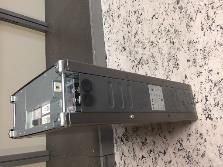 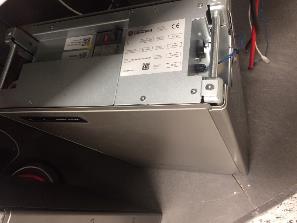 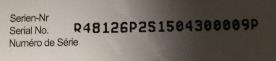 Beispiel S/N:RESU 3.3 / 6.5 / 10: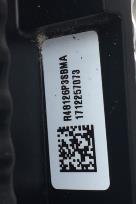 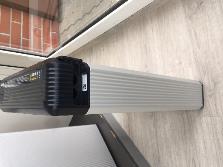 						Beispiel S/N:RESU 10M: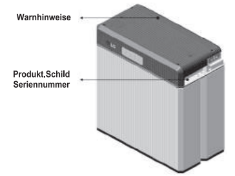 RESU 7H / 10H: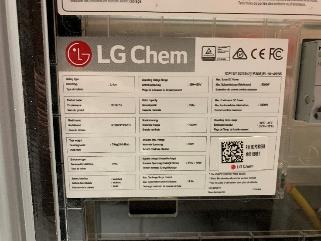 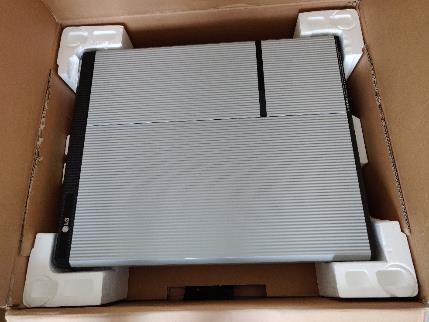 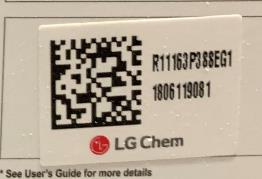 Batteriespannung messen bei Hochvoltspeichern: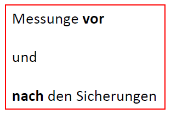 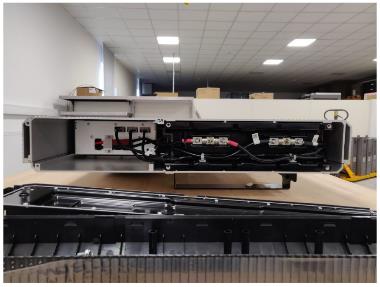 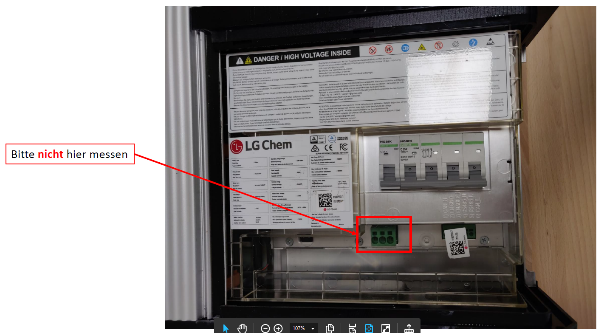 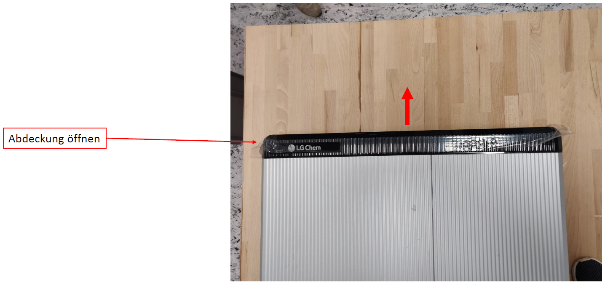 Beim neueren Modell mit nur einer Sicherung im schwarzen Deckel, bitte an folgenden Punkten messen: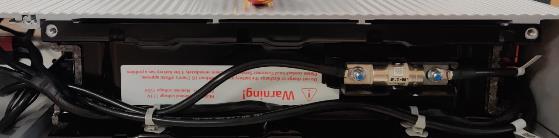 Hier mit dem Minuspol des Spannungsprüfers messen. Einmal vor und einmal nach der Sicherung, um einen Defekt der Sicherung auszuschließen.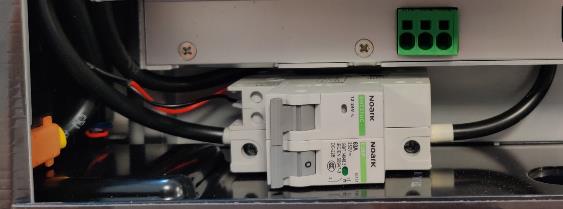 Hier mit dem Pluspol des Spannungsprüfers messen.SystemerfassungsbogenSystemerfassungsbogenSystemerfassungsbogenSystemerfassungsbogenInstallateurInstallateurEndkundeEndkundeNameNameStr./Nr.Str./Nr.PLZ/OrtPLZ/OrtTelefon / E-Mail(Festnetz und Mobil)Telefon / E-Mail(Festnetz und Mobil)GroßhändlerModell-Nummer:Seriennummer:InstallationsdatumInbetriebnahmedatumInstallationInstallationInstallationInstallationBatterie-Typ(z.B. RESU 10H; RESU 6.5)VerwendeterWechselrichterNotstromfunktion verwendet?Softwareversion(en)WechselrichterBatteriespannungGemessen (am Akkupack!)__________V Seriennummer   WechselrichterWurde der Speicher schon einmal extern nachgeladen? Falls ja, von welcher Spannung?Bei Hochvolt: schwarzer Kippschalter oder zweipolige Sicherung vorhanden? (Im Anschlussbereich)FehlerbeschreibungFehlercodes (vom Wechselrichter)Hat das System vorher schon einmal gearbeitet? (wurde es be- und entladen?)JA / NEINKann der interne Hauptschalter auf ON und OFF gestellt werden (An und Aus)JA / NEINLeuchten die Status-LED’s am Speicher?JA / NEINIst die Fehler-LED am Speicher an?JA / NEINWird die Batterie vom Wechselrichter erkannt?JA / NEINWelcher Fehlercode steht auf dem Wechselrichterdisplay?Ist der AC-Anschluss und das Energy Meter korrekt mit dem Wechselrichter verbunden?JA / NEINFalls Sie den Onlinetest bereits durchgeführt haben, wie lautet die Zertifikatsnummer?Weist der Speicher eine Aufblähung oder Schwellung auf? (Wenn JA, dann Fotos mitsenden!)JA / NEINJA / NEIN